LLAMADO A PRESENTAR ANTECEDENTESLa Municipalidad de Yumbel y el Servicio Nacional de la Mujer y la Equidad de Género, SernamEG, llaman a presentar antecedentes para proveer el cargo de: MONITORES/AS PARA LA IMPLEMENTACIÓN DE GUARDERÍAS INFANTILES Requisitos de postulación:
Se requieren dos (2)monitores/as que pueden ser:Profesionales o técnicos de las áreas de Educación, Psicología o de las Ciencias Sociales. Se considerará a profesionales, técnicas y/o expertos de otras áreas si demuestran mayor experiencia en trabajo con niños y niñas y manejo de equipos. Pueden ser monitor/a con especialidad en Arte y cultura, o de expresión corporal, o de recreación.También podrán ser parte del equipo una titulada o egresada con conocimientos en el área recreativa- formativa, deporte o arte-cultura o estudiantes de educación superior en su último año de carrera. Amplio manejo en técnicas grupales y metodologías participativas.Experta o experto en técnicas para abordar los talleres que realizarán.Certificado de Antecedentes sin antecedentes penales. Certificado que indique que no tiene inhabilidades para trabajar con menores.Certificado de antecedentes de violencia intrafamiliar, que acredite que no se encuentra en el Registro Especial de Personas que hayan sido condenadas por Violencia Intrafamiliar por medio de una Sentencia Ejecutoriada.Antecedentes requeridos:Currículum Vitae con fotocopia de título.Antecedente Registro de Pedófilos www.registrocivil.cl  Certificado de Antecedentes.Fotocopia de Cédula de Identidad.Certificado de experiencia al menos 1 año en el trabajo con niños, niñas y/o adolescentesCertificado de experiencia en la especialidad Ingresos por prestación de Servicios:Monitor/a: $ 750.000 de octubre  a diciembre.45 horas semanales, de lunes a viernes de 09:00 a 18:00 hrs.Modalidad de Contratación:Honorarios.Recepción de Antecedentes:Interesadas/os entregar Curriculum Vitae y antecedentes solicitados en Oficina de Partes de la Municipalidad de Yumbel, ubicada en O’Higgins n° 801 Yumbel, en sobre cerrado señalando asunto: “Monitores/as para las “Guarderías Infantiles”.Plazo recepción de antecedentes:Desde el martes 13 de octubre al  martes 20 de octubre de 2020. La recepción se realizará en horario de 09:00 a 13:00 hrs. 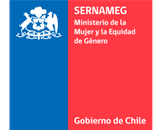 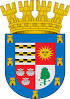 Municipalidad de Yumbel